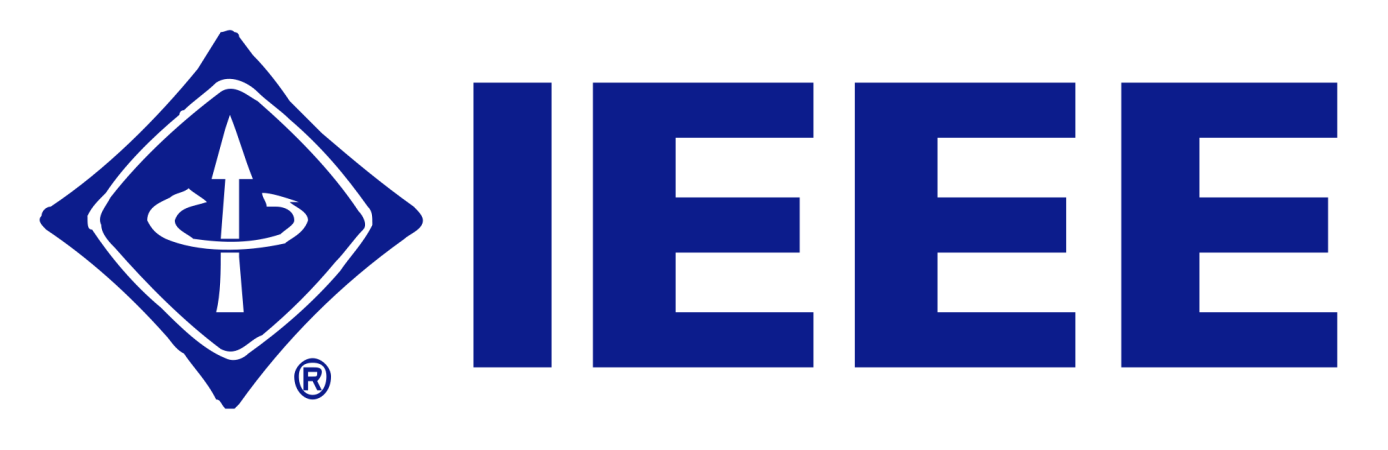 Le CNUDSTpropose une formation autour de la base de données en électronique, informatique et traitement du signal IEEE.Elle durera 2h environ et sera assurée en français par le représentant de IEEE en Tunisie:TSP DiffusionLes 4 grandes thématiques abordées seront:	- Présentation de TSP Diffusion: son activité, son rôle en partenariatavec le CNUDST	- Présentation d'IEEE: son histoire, son action dans lacommunauté scientifique et technique- Formation à l'utilisation de la plateforme Xplore d'accès en ligne à la base documentaire d'IEEE en liaison avec notre Atelier :	- «Comment publier dans IEEE »  et  « comment gérer le plagiat »Calendrier:Lundi 7/11/ 2016:       Bizerte	 9h00  ISET Bizerte- Direction Générale des Etudes Technologiques
Lundi 7/11/2016 :  Zone Urbaine 14h30 INSAT (Auditorium) -  Université de CarthageMardi 8/11/2016:   Montfleury	9h00  ENSIT  - Université de TunisMercredi 9/11/2016:    Le Kef	9h30  ISI  du Kef - Université de JendoubaMercredi 9/11/2016:   Le Kef	13h30  ISI  du Kef - Université de JendoubaJeudi 10/11/2016:      Campus   9h00 ENIT – Université Tunis El ManarJeudi 10/11/2016:   Charguia	14h30 ENI Carthage – Université de Carthage